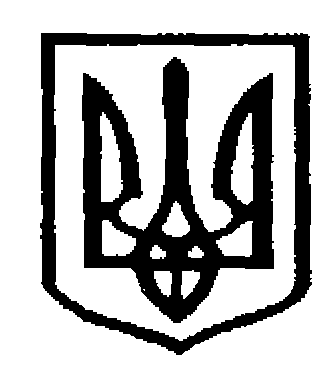 У К Р А Ї Н АЧернівецька міська радаУправління  освітиН А К А З28.02.2024                                                                                                   №  71Про початок прийому заяв та організаціюзарахування  дітей до 1-х класів закладів загальної середньої освіти Чернівецької міської територіальної громади на 2024/2025 навчальний рік         На виконання статті 53 Конституції України,  статей 12, 13 Закону України «Про освіту»,  статей 8, 9  Закону України «Про повну загальну середню освіту», Постанови  КМ України від 13.09.2017 р. № 684 «Про затвердження Порядку ведення обліку дітей дошкільного, шкільного віку та учнів» зі змінами, внесеними згідно з Постановами КМ України № 806 від 19.09.2018р. та № 681 від 17.07.2019 р.,  наказу Міністерства освіти і науки України від 16.04.2018 р.               № 367 «Про затвердження Порядку зарахування, відрахування та переведення учнів до державних та комунальних закладів освіти для здобуття повної загальної середньої освіти» зі змінами, наказу Міністерства освіти і науки від 13.05.2022 р. № 438 «Про деякі питання зарахування до закладів загальної середньої освіти в умовах воєнного стану в Україні»,  беручи до уваги лист Міністерства освіти і науки України від 16.04.2022 р. № 1/4202-22 «Щодо зарахування до 1-го класу закладів загальної середньої освіти»,  з метою  забезпечення доступності здобуття загальної середньої освіти та організованого прийому  заяв батьків про зарахування дітей до 1-х класів в заклади загальної середньої освіти Чернівецької міської територіальної громадиНАКАЗУЮ:Вважати таким, що втратив чинність наказ управління освіти від 26.02.2024 р. № 66 «Про зарахування дітей до 1-х класів закладів загальної середньої освіти Чернівецької міської територіальної громади».Директорам закладів загальної середньої освіти:        2.1. Організувати зарахування дітей до 1-х класів відповідно до Порядку зарахування, відрахування та переведення учнів до державних та комунальних закладів освіти для здобуття повної загальної середньої освіти, затвердженого наказом  Міністерства освіти і науки України від 16.04.2018 р.  № 367 зі змінами.2.2.  Розпочати прийом заяв батьків щодо зарахування дітей до                               1-х класів   з  01.04.2024 р. та завершити  31.05.2024 р.            2.3. Здійснювати прийом заяв батьків для зарахування дітей до 1-го класу  через  портал «Електронна реєстрація в заклади загальної середньої освіти» https://school.isuo.org/.            2.4. Розмістити на вебсайтах та інформаційних стендах у закладі  інформацію  щодо  початку  та  умов прийому заяв через  портал «Електронна реєстрація в заклади загальної середньої освіти», покликання на нього.До 03.03.2024р.             2.5.  Оновити  інформацію про закріплену територію обслуговування за закладом, спроможність закладу  в ІСУО, на порталі «Електронна реєстрація в заклади загальної середньої освіти».До 03.03.2024р.              2.6.  Вжити вичерпних заходів щодо зарахування до закладу всіх дітей, які мають право на першочергове зарахування.            2.7. При  формуванні  класів  дотримуватися  планової  мережі   щодо кількості 1-х класів та нормативної наповнюваності не більше 24 учнів.             2.8.  Надавати  відомості  щодо  кількості  прийнятих заяв батьків  про зарахування дітей до 1-х класів, заповнюючи відповідну GOOGLE форму.                                                        Щоп’ятниці  до 15.00 год, до 31.05.2024р.           2.9. Надати в управління освіти (каб. 97)  інформацію:           2.9.1.  про формування окремих  класів,  в  яких  будуть   навчатися  учні  за  освітніми  програмами, затвердженими Державною службою якості освіти України (у разі їх наявності) за формою (додаток 1);           2.9.2.  про  кількість  сформованих 1-х класів та кількість зарахованих до них учнів   станом на 31.05.2024 року за формою (додаток 2).                                                                                                        До 03.06.2024р.            2.10. Заборонити збір коштів при вступі дітей до школи та  здійснити заходи щодо недопущення збору коштів працівниками закладу у будь-якій формі.            2.11. Забезпечити постійний контроль за дотриманням порядку зарахування дітей до перших класів. Управлінню освіти Чернівецької міської ради (відділу забезпечення якості та стратегічного розвитку закладів загальної середньої освіти):Забезпечити   широке  інформування  громадськості через офіційний сайт управління освіти та засоби масової інформації щодо процедури зарахування дітей до 1-х  класів на 2024/2025 навчальний рік. Впродовж  березня-травня  2024 р.    3.2.  Прийняти управлінські рішення, за поданням адміністрацій  закладів загальної середньої освіти, щодо відкриття додаткового класу, внесення змін щодо організації освітнього процесу, вивільнення приміщень від орендарів тощо.До 01.09.2024р.    3.3.  Здійснити контроль за дотриманням порядку, організацією та проведенням зарахування дітей до 1-х класів закладів загальної середньої освіти.                                                                                   Червень-жовтень 2024р.Покласти персональну відповідальність на директорів закладів загальної середньої освіти за дотримання нормативної наповнюваності 1-х класів не більше 24 учнів та дотримання працівниками закладу освіти положень Порядку зарахування, відрахування та переведення учнів до державних та комунальних закладів освіти для здобуття повної загальної середньої освіти. Контроль за виконанням цього наказу залишаю за собою.Заступник начальника, начальник відділу освіти забезпеченняякості та стратегічного розвиткузакладів загальної середньої освіти управління освіти Чернівецької міської ради                      Альона Онофрей      Виконавець:головний спеціаліст управління освітиЧернівецької міської ради                                                          Ганна ВоробецьДодаток 1              до наказу управління освіти                                                                                                         Чернівецької міської ради                                                                                                         від 28.02.2024р. № 71Інформація про формування окремих класів, в яких  учні  будуть навчатися за освітніми програмами, затвердженими Державною службою якості освіти України у 2024/2025 н.р.Директор                                                                             ПідписДодаток 2              до наказу управління освіти                                                                                                         Чернівецької міської ради                                                                                                          від 28.02.2024р. № 71Інформація щодо кількості  сформованих 1-х класів та зарахованих до них учнів станом на 31.05.2024 рокуДиректор                                                                                        Підпис № з/п     Клас Кількість дітей в класі Освітня програма (назва, дата затвердження)КласНормативна наповнюваність(спроможність)Кількість учнівКількість вільних місць1-А1-Б1-ВВсього: